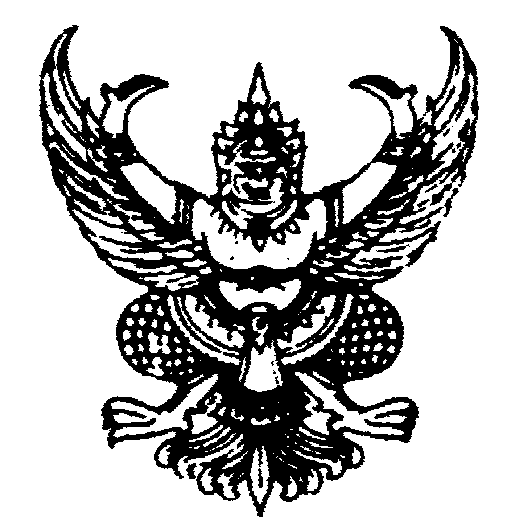 ประกาศองค์การบริหารส่วนตำบลหนองไทรเรื่อง  หลักเกณฑ์และวิธีการประเมินผลการปฏิบัติงานของข้าราชการพนักงานส่วนตำบล.............................................................	โดยที่ ก.อบต.ได้กำหนดมาตรฐานทั่วไปเกี่ยวกับหลักเกณฑ์และวิธีการประเมินผลการปฏิบัติงานของข้าราชการพนักงานส่วนตำบล  พ.ศ. 2558  กำหนดให้องค์การบริหารส่วนตำบลหนองไทร  ประกาศหลักเกณฑ์และวิธีการประเมินผลการปฏิบัติงานให้ข้าราชการพนักงานส่วนตำบล  ในสังกัดทราบโดยทั่วกัน  ก่อนเริ่มรอบการประเมินหรือในช่วงเริ่มรอบการประเมิน	ดังนั้น	องค์การบริหารส่วนตำบลหนองไทร  จึงประกาศหลักเกณฑ์และวิธีการประเมินผลการปฏิบัติราชการของข้าราชการพนักงานส่วนตำบล  สำหรับรอบการประเมิน  ประจำปีงบประมาณ          พ.ศ.  2565  ครั้งที่ 1 (1 ตุลาคม  2564  -  31 มีนาคม  2565)  ดังนี้๑.  การประเมินผลการปฏิบัติงานของข้าราชการพนักงานส่วนตำบลให้คำนึงถึงระบบการบริหารผลงาน (Performance  Management) โดยมีองค์ประกอบการประเมินและสัดส่วนคะแนน  แบ่งเป็น      2  ส่วน  ได้แก่ผลสัมฤทธิ์ของงาน (ไม่น้อยกว่าร้อยละ 70)  โดยประเมินผลจากปริมาณผลงาน  คุณภาพของงาน  ความรวดเร็วหรือความตรงต่อเวลา  และความประหยัดหรือความคุ้มค่าพฤติกรรมการปฏิบัติราชการ (ร้อยละ 30)  ประกอบด้วย  การประเมินสมรรถนะหลัก  สมรรถนะประจำตัวผู้บริหาร  และสมรรถนะประจำสายงาน๒.  หลักเกณฑ์และวิธีการประเมินผลสัมฤทธิ์ของงาน  และพฤติกรรมการปฏิบัติราชการหรือสมรรถนะ  ให้เป็นไปตามหลักการของมาตรฐานทั่วไปที่ ก.จ.  ก.ท.  และ ก.อบต.  กำหนด  ได้แก่                ๒.๑  การประเมินผลสัมฤทธิ์ของงาน  เป็นการจัดทำข้อตกลงระหว่างผู้ประเมินกับผู้รับการประเมิน  เกี่ยวกับการมอบหมายโครงการ/งาน/กิจกรรม  ในการปฏิบัติราชการ  โดยการกำหนดตัวชี้วัดผลการปฏิบัติงาน  และค่าเป้าหมาย                ๒.๒  พฤติกรรมการปฏิบัติราชการหรือสมรรถนะ  เป็นการระบุจำนวนสมรรถนะที่ใช้ในการประเมินผลการปฏิบัติราชการ  ประกอบด้วย  สมรรถนะหลัก  5  ด้าน  สมรรถนะประจำสายงาน  3  ด้าน  และสมรรถนะประจำบริหาร  4  ด้าน3. ระดับผลการประเมิน  ในการประเมินผลการปฏิบัติราชการองค์การบริหารส่วนตำบลตะเคียน  ให้จัดกลุ่มคะแนนผลการประเมิน  เป็น  5  ระดับ  ได้แก่  ดีเด่น  ดีมาก  ดี  พอใช้  และต้องปรับปรุง  โดยมีเกณฑ์คะแนนแต่ละระดับให้เป็นไปตามที่ ก.จ.  ก.ท.  และ ก.อบต.  กำหนดโดยอนุโลม4.  แบบประเมินผลการปฏิบัติงานให้นำแบบประเมินผลการปฏิบัติงานของพนักงานส่วนท้องถิ่นตามที่ ก.จ.  ก.ท.  และ ก.อบต.  กำหนดโดยอนุโลม		ประกาศ  ณ  วันที่  ๒๗  เดือน กันยายน  พ.ศ. 256๔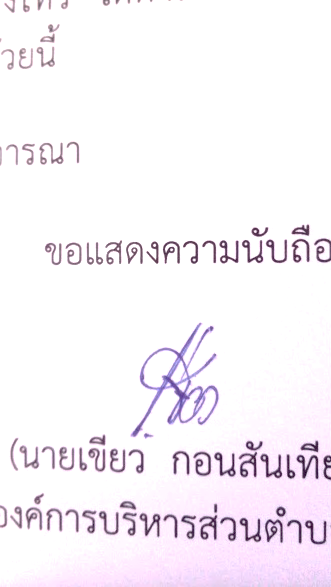   (นายเขียว  กอนสันเทียะ)    นายกองค์การบริหารส่วนตำบลหนองไทรประกาศองค์การบริหารส่วนตำบลตะเคียนเรื่อง  หลักเกณฑ์และวิธีการประเมินผลการปฏิบัติงานของข้าราชการพนักงานส่วนตำบล.............................................................		โดยที่ ก.อบต.ได้กำหนดมาตรฐานทั่วไปเกี่ยวกับหลักเกณฑ์และวิธีการประเมินผลการปฏิบัติงานของข้าราชการพนักงานส่วนตำบล  พ.ศ.2558  กำหนดให้องค์การบริหารส่วนตำบลตะเคียน  ประกาศหลักเกณฑ์และวิธีการประเมินผลการปฏิบัติงานให้ข้าราชการพนักงานส่วนตำบล  ในสังกัดทราบโดยทั่วกัน  ก่อนเริ่มรอบการประเมินหรือในช่วงเริ่มรอบการประเมิน		ดังนั้น	องค์การบริหารส่วนตำบลหนองไทร  จึงประกาศหลักเกณฑ์และวิธีการประเมินผลการปฏิบัติราชการของข้าราชการพนักงานส่วนตำบล  สำหรับรอบการประเมิน  ประจำปีงบประมาณ      พ.ศ.  2565  ครั้งที่ 2  (1  เมษายน  2565 - 30  กันยายน  2565)  ดังนี้การประเมินผลการปฏิบัติงานของข้าราชการพนักงานส่วนตำบลให้คำนึงถึงระบบการบริหารผลงาน (Performance  Management) โดยมีองค์ประกอบการประเมินและสัดส่วนคะแนน  แบ่งเป็น  2  ส่วน  ได้แก่ผลสัมฤทธิ์ของงาน (ไม่น้อยกว่าร้อยละ 70)  โดยประเมินผลจากปริมาณผลงาน  คุณภาพของงาน  ความรวดเร็วหรือความตรงต่อเวลา  และความประหยัดหรือความคุ้มค่าพฤติกรรมการปฏิบัติราชการ (ร้อยละ 30)  ประกอบด้วย  การประเมินสมรรถนะหลัก  สมรรถนะประจำตัวผู้บริหาร  และสมรรถนะประจำสายงานหลักเกณฑ์และวิธีการประเมินผลสัมฤทธิ์ของงาน  และพฤติกรรมการปฏิบัติราชการหรือสมรรถนะ  ให้เป็นไปตามหลักการของมาตรฐานทั่วไปที่ ก.จ.  ก.ท.  และ ก.อบต.  กำหนด  ได้แก่การประเมินผลสัมฤทธิ์ของงาน  เป็นการจัดทำข้อตกลงระหว่างผู้ประเมินกับผู้รับการประเมิน  เกี่ยวกับการมอบหมายโครงการ/งาน/กิจกรรม  ในการปฏิบัติราชการ  โดยการกำหนดตัวชี้วัดผลการปฏิบัติงาน  และค่าเป้าหมายพฤติกรรมการปฏิบัติราชการหรือสมรรถนะ  เป็นการระบุจำนวนสมรรถนะที่ใช้ในการประเมินผลการปฏิบัติราชการ  ประกอบด้วย  สมรรถนะหลัก  5  ด้าน  สมรรถนะประจำสายงาน  3  ด้าน  และสมรรถนะประจำบริหาร  4  ด้าน3. ระดับผลการประเมิน  ในการประเมินผลการปฏิบัติราชการองค์การบริหารส่วนตำบลตะเคียน  ให้จัดกลุ่มคะแนนผลการประเมิน  เป็น  5  ระดับ  ได้แก่  ดีเด่น  ดีมาก  ดี  พอใช้  และต้องปรับปรุง  โดยมีเกณฑ์คะแนนแต่ละระดับให้เป็นไปตามที่ ก.จ.  ก.ท.  และ ก.อบต.  กำหนดโดยอนุโลม4.  แบบประเมินผลการปฏิบัติงานให้นำแบบประเมินผลการปฏิบัติงานของพนักงานส่วนท้องถิ่นตามที่ ก.จ.  ก.ท.  และ ก.อบต.  กำหนดโดยอนุโลม		ประกาศ  ณ  วันที่  ๒๘  เดือน มีนาคม  พ.ศ. 2565  (นายเขียว  กอนสันเทียะ)				   นายกองค์การบริหารส่วนตำบลหนองไทร